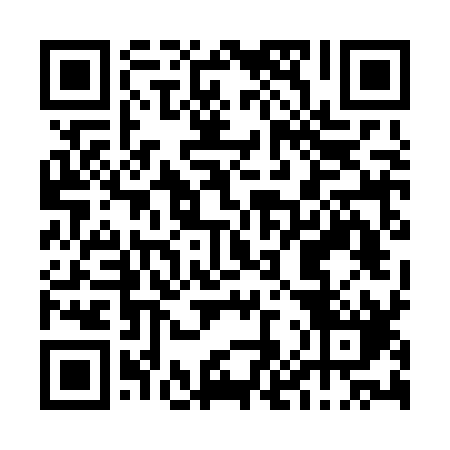 Ramadan times for Rio Milheiros, PortugalMon 11 Mar 2024 - Wed 10 Apr 2024High Latitude Method: Angle Based RulePrayer Calculation Method: Muslim World LeagueAsar Calculation Method: HanafiPrayer times provided by https://www.salahtimes.comDateDayFajrSuhurSunriseDhuhrAsrIftarMaghribIsha11Mon5:205:206:5012:434:506:366:368:0112Tue5:185:186:4912:424:516:376:378:0213Wed5:165:166:4712:424:526:386:388:0314Thu5:145:146:4512:424:526:396:398:0415Fri5:135:136:4412:414:536:406:408:0516Sat5:115:116:4212:414:546:416:418:0717Sun5:095:096:4012:414:556:426:428:0818Mon5:085:086:3912:414:566:436:438:0919Tue5:065:066:3712:404:576:446:448:1020Wed5:045:046:3512:404:576:456:458:1121Thu5:025:026:3412:404:586:466:468:1222Fri5:015:016:3212:394:596:476:478:1423Sat4:594:596:3112:395:006:486:488:1524Sun4:574:576:2912:395:006:496:498:1625Mon4:554:556:2712:385:016:506:508:1726Tue4:534:536:2612:385:026:516:518:1827Wed4:514:516:2412:385:036:526:528:2028Thu4:504:506:2212:385:036:546:548:2129Fri4:484:486:2112:375:046:556:558:2230Sat4:464:466:1912:375:056:566:568:2331Sun5:445:447:171:376:067:577:579:241Mon5:425:427:161:366:067:587:589:262Tue5:405:407:141:366:077:597:599:273Wed5:385:387:131:366:088:008:009:284Thu5:375:377:111:366:088:018:019:305Fri5:355:357:091:356:098:028:029:316Sat5:335:337:081:356:108:038:039:327Sun5:315:317:061:356:108:048:049:338Mon5:295:297:051:346:118:058:059:359Tue5:275:277:031:346:128:068:069:3610Wed5:255:257:011:346:128:078:079:37